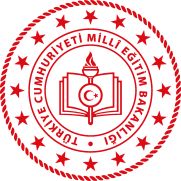 EŞME HALK EĞİTİMİ MERKEZİ KURSİYER KURS ÖN BAŞVURU FORMUKURSİYER  KİMLİK BİLGİLERİEŞME HALK EĞİTİMİ MERKEZİKURSİYER KURS ÖN BAŞVURU FORMUKURSİYER  KİMLİK BİLGİLERİKURSİYER KURS İSTEK BİLGİLERİ EŞME HALK EĞİTİMİ MERKEZİ MÜDÜRLÜĞÜNEKurumunuzca Hayat Boyu Öğrenme Kurumları Yönetmeliğinin ilgili maddelerine göre 2023 – 2024 eğitim öğretim yılında açılması planlanan yukarıda belirtmiş olduğum kurs adı ve kurs zamanı bilgilerime uygun kursa kursiyer olarak katılmak istiyorum.Gereğini bilgilerinize arz ederim.TAAHHÜTNAME*Müracaat ettiğim kurs programının, müracaatımı yaptığım eğitim öğretim yılı içerisinde açılmaması durumunda başvurumu Halk Eğitimi Merkezine gelerek yenilemem gerektiğini kabul ve taahhüt ediyorum.*Müracaat ettiğim kurs programı ile ilgili kursiyer kayıt durumumu öğrenebilmem için tarafıma verilen “kurs başvuru kayıt numarasını” ibraz etmem gerektiğini kabul ve taahhüt ediyorum.*Kursiyer kurs ön başvuru formundaki bilgilerimi eksik veya hatalı yazmış olmamdan dolayı uğrayacağım hak kayıplarından dolayı sorumluluğun tarafıma ait olduğunu kabul ve taahhüt ediyorum.* Kursiyer kurs ön başvuru formundaki bilgilerimde sonradan herhangi bir değişiklik olması halinde Halk Eğitimi Merkezine gelerek evrakımda gerekli güncellemeyi yapmam gerektiğini kabul ve taahhüt ediyorum.* Hayat Boyu Öğrenme Kurumları Yönetmeliğinin 43. Maddesinin 6. Fıkrası gereği kayıtlı olduğum bir kursta başarısız olmam durumunda aynı kursa sadece 1 kez daha kayıt yaptırabileceğimi kabul ve taahhüt ederim.*Kursiyer olma hakkı kazandıktan sonra şahsımda veya ailemde COVİD-19 tanısı olması veya yakın zamanda COVİD-19 tanısı almış ve temaslı olduğum bir kişi olması halinde kayıtlı olduğum kursa COVİD-19 risk durumum sona erinceye kadar devam etmemem gerektiğini kabul ve taahhüt ediyorum.          ……/…../202…Adı ve Soyadı  : ………..……………………			İmza	: ………………...…………KURSİYER KURS İSTEK BİLGİLERİ EŞME HALK EĞİTİMİ MERKEZİ MÜDÜRLÜĞÜNEKurumunuzca Hayat Boyu Öğrenme Kurumları Yönetmeliğinin ilgili maddelerine göre 2023 – 2024 eğitim öğretim yılında açılması planlanan yukarıda belirtmiş olduğum kurs adı ve kurs zamanı bilgilerime uygun kursa kursiyer olarak katılmak istiyorum.Gereğini bilgilerinize arz ederim.TAAHHÜTNAME*Müracaat ettiğim kurs programının, müracaatımı yaptığım eğitim öğretim yılı içerisinde açılmaması durumunda başvurumu Halk Eğitimi Merkezine gelerek yenilemem gerektiğini kabul ve taahhüt ediyorum.*Müracaat ettiğim kurs programı ile ilgili kursiyer kayıt durumumu öğrenebilmem için tarafıma verilen “kurs başvuru kayıt numarasını” ibraz etmem gerektiğini kabul ve taahhüt ediyorum.*Kursiyer kurs ön başvuru formundaki bilgilerimi eksik veya hatalı yazmış olmamdan dolayı uğrayacağım hak kayıplarından dolayı sorumluluğun tarafıma ait olduğunu kabul ve taahhüt ediyorum.* Kursiyer kurs ön başvuru formundaki bilgilerimde sonradan herhangi bir değişiklik olması halinde Halk Eğitimi Merkezine gelerek evrakımda gerekli güncellemeyi yapmam gerektiğini kabul ve taahhüt ediyorum.* Hayat Boyu Öğrenme Kurumları Yönetmeliğinin 43. Maddesinin 6. Fıkrası gereği kayıtlı olduğum bir kursta başarısız olmam durumunda aynı kursa sadece 1 kez daha kayıt yaptırabileceğimi kabul ve taahhüt ederim.*Kursiyer olma hakkı kazandıktan sonra şahsımda veya ailemde COVİD-19 tanısı olması veya yakın zamanda COVİD-19 tanısı almış ve temaslı olduğum bir kişi olması halinde kayıtlı olduğum kursa COVİD-19 risk durumum sona erinceye kadar devam etmemem gerektiğini kabul ve taahhüt ediyorum.        ……/…../202…Adı ve Soyadı  : ………..……………………		İmza	: ………………...…………ADI VE SOYADI	:T.C. KİMLİK NO	: CEP TEL. NUMARASI : DOĞUM TARİHİ	:  EĞİTİM DURUMU	:……………………………………………………….../……/…..Okur yazar değilim.                 Okur yazar.               İlkokulOrtaokul                                   Lise                           Meslek LisesiÖnlisans                                    Lisans                      Yüksek Lisans……………………………………………………….../……/…..Okur yazar değilim.                 Okur yazar.               İlkokulOrtaokul                                   Lise                           Meslek LisesiÖnlisans                                    Lisans                      Yüksek Lisans……………………………………………………….../……/…..Okur yazar değilim.                 Okur yazar.               İlkokulOrtaokul                                   Lise                           Meslek LisesiÖnlisans                                    Lisans                      Yüksek Lisans……………………………………………………….../……/…..Okur yazar değilim.                 Okur yazar.               İlkokulOrtaokul                                   Lise                           Meslek LisesiÖnlisans                                    Lisans                      Yüksek Lisans   İŞ DURUMU	  :ÇalışmıyorÇalışıyor    ………   Kamu(….)   Özel (…..)   ……..          ENGEL DURUMU	:YokVar	(	)İKAMET ADRESİ İLİ/İLÇESİ:İKAMET ADRESİ İLİ/İLÇESİ:İKAMET ADRESİ İLİ/İLÇESİ:İKAMET ADRESİ İLİ/İLÇESİ:İKAMET ADRESİ İLİ/İLÇESİ:ADI VE SOYADI	:T.C. KİMLİK NO	: CEP TEL. NUMARASI : DOĞUM TARİHİ	:  EĞİTİM DURUMU	:……………………………………………………….../……/…..Okur yazar değilim.                 Okur yazar.               İlkokulOrtaokul                                   Lise                           Meslek LisesiÖnlisans                                    Lisans                      Yüksek Lisans……………………………………………………….../……/…..Okur yazar değilim.                 Okur yazar.               İlkokulOrtaokul                                   Lise                           Meslek LisesiÖnlisans                                    Lisans                      Yüksek Lisans……………………………………………………….../……/…..Okur yazar değilim.                 Okur yazar.               İlkokulOrtaokul                                   Lise                           Meslek LisesiÖnlisans                                    Lisans                      Yüksek Lisans……………………………………………………….../……/…..Okur yazar değilim.                 Okur yazar.               İlkokulOrtaokul                                   Lise                           Meslek LisesiÖnlisans                                    Lisans                      Yüksek Lisans   İŞ DURUMU	  :ÇalışmıyorÇalışıyor    ………   Kamu(….)   Özel (…..)   ……..          ENGEL DURUMU	:YokVar	(	)İKAMET ADRESİ İLİ/İLÇESİ:İKAMET ADRESİ İLİ/İLÇESİ:İKAMET ADRESİ İLİ/İLÇESİ:İKAMET ADRESİ İLİ/İLÇESİ:İKAMET ADRESİ İLİ/İLÇESİ: